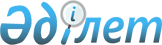 О внесении изменений в приказ Министра по инвестициям и развитию Республики Казахстан от 27 апреля 2018 года № 283 "Об утверждении Правил представления уполномоченному органу в области твердых полезных ископаемых годовых (на один финансовый год) и среднесрочных (на пять финансовых лет) программ закупа товаров, работ и услуг, а также информации о планируемом закупе возмездных услуг оператора"Приказ Министра индустрии и инфраструктурного развития Республики Казахстан от 1 августа 2019 года № 605. Зарегистрирован в Министерстве юстиции Республики Казахстан 5 августа 2019 года № 19192
      ПРИКАЗЫВАЮ:
      1. Внести в приказ Министра по инвестициям и развитию Республики Казахстан от 27 апреля 2018 года № 283 "Об утверждении Правил представления уполномоченному органу в области твердых полезных ископаемых годовых (на один финансовый год) и среднесрочных (на пять финансовых лет) программ закупа товаров, работ и услуг, а также информации о планируемом закупе возмездных услуг оператора" (зарегистрирован в Реестре государственной регистрации нормативных правовых актов под № 16950, опубликован 11 июня 2018 года в Эталонном контрольном банке нормативных правовых актов Республики Казахстан) следующие изменения:
      преамбулу изложить в следующей редакции:
      "В соответствии с пунктом 4 статьи 213 Кодекса Республики Казахстан от 27 декабря 2017 года "О недрах и недропользовании", подпунктом 2) пункта 3 статьи 16 Закона Республики Казахстан от 19 марта 2010 года "О государственной статистике" ПРИКАЗЫВАЮ:";
      в Правилах представления уполномоченному органу в области твердых полезных ископаемых годовых (на один финансовый год) и среднесрочных (на пять финансовых лет) программ закупа товаров, работ и услуг, а также информации о планируемом закупе возмездных услуг оператора, утвержденных указанным приказом:
      пункт 1 изложить в следующей редакции:
      "1. Настоящие Правила представления уполномоченному органу в области твердых полезных ископаемых годовых (на один финансовый год) и среднесрочных (на пять финансовых лет) программ закупа товаров, работ и услуг, а также информации о планируемом закупе возмездных услуг оператора (далее – Правила) разработаны в соответствии с пунктом 4 статьи 213 Кодекса Республики Казахстан от 27 декабря 2017 года "О недрах и недропользовании" (далее – Кодекс) и определяют порядок представления уполномоченному органу в области твердых полезных ископаемых годовых (на один финансовый год) и среднесрочных (на пять финансовых лет) программ закупа товаров, работ и услуг, а также информации о планируемом закупе возмездных услуг оператора."; 
      приложения 1, 2 и 3 изложить в редакции согласно приложениям 1, 2 и 3 к настоящему приказу.
      2. Комитету индустриального развития и промышленной безопасности Министерства индустрии и инфраструктурного развития Республики Казахстан в установленном законодательством порядке обеспечить:
      1) государственную регистрацию настоящего приказа в Министерстве юстиции Республики Казахстан;
      2) в течение десяти календарных дней со дня государственной регистрации настоящего приказа направление на казахском и русском языках в Республиканское государственное предприятие на праве хозяйственного ведения "Институт законодательства и правовой информации Республики Казахстан" для официального опубликования и включения в Эталонный контрольный банк нормативных правовых актов Республики Казахстан;
      3) размещение настоящего приказа на интернет-ресурсе Министерства индустрии и инфраструктурного развития Республики Казахстан.
      3. Контроль за исполнением настоящего приказа возложить на курирующего вице-министра индустрии и инфраструктурного развития Республики Казахстан.
      4. Настоящий приказ вводится в действие по истечении десяти календарных дней после дня его первого официального опубликования.
      "СОГЛАСОВАН"
Комитет по статистике
Министерства национальной экономики
Республики Казахстан
      "СОГЛАСОВАН"
Министерство цифрового развития,
инноваций и аэрокосмической промышленности
Республики Казахстан Информация о годовой программе закупа товаров, работ и услуг
      Индекс: 1-ГПЗ.
      Периодичность: ежегодно.
      Круг лиц представляющих: недропользователи по добыче твердых полезных ископаемых.
      Куда представляется: информация о годовой программе закупа товаров, работ и услуг представляется недропользователями по добыче твердых полезных ископаемых в уполномоченный орган в области твердых полезных ископаемых.
      Срок представления: ежегодно, не позднее 1 (первого) февраля либо не позднее шестидесяти календарных дней с даты регистрации лицензии на недропользование (контракта) на твердые полезные ископаемые.
      Наименование недропользователей по добыче твердых полезных ископаемых _____________
Адрес___________________________________________________________________________
Телефон________________________________________________________________________
Адрес электронной почты ________________________________________________________
Исполнитель____________________________________________________________________
             фамилия, имя и отчество (при его наличии)___________подпись, телефон
Руководитель или лицо, исполняющее его обязанности________________________________
             фамилия, имя и отчество (при его наличии)_____________________подпись
Место для печати (за исключением лиц, являющихся субъектами частного предпринимательства)
      Примечание: 
      расшифровка аббревиатур:
      ТРУ – товары, работы, услуги;
      СКП – статистический классификатор продукции;
      НДС – налог на добавленную стоимость.
      Примечание: Пояснение по заполнению формы приведено в приложении к настоящей форме. Пояснение по заполнению формы, предназначенной для сбора административных данных (1-ГПЗ, ежегодно)
      Составление годовой программы закупа товаров, работ и услуг осуществляется путем заполнения формы годовой программы закупа товаров, работ и услуг (Приложение 1) информацией о планируемых на предстоящий год закупках товаров, работ и услуг, которая заполняется построчно, отдельно по каждому товару, работе или услуге в следующем порядке:
      1) в графе 1 указывается регистрационный номер лицензии на недропользование (контракта) на проведение операций по недропользованию;
      2) в графе 2 указывается код предмета закупа;
      3) в графе 3 указывается код товара, работы или услуги согласно статистическому классификатору продукции (товаров и услуг) на уровне 10 символов. Модельный статистический классификатор продукции (товаров и услуг) разработан Статкомитетом Содружества Независимых Государств в соответствии с п. 5.1 методологических работ Программы работ на 2000 год (одобренной Советом руководителей статистических служб Содружества Независимых Государств 11-16 октября 1998 года на 16 заседании и измененной 14-17 мая 1999 года на 17-ом заседании) и размещен на интернет-ресурсе www.cisstat.com/class/razdel/skp2006_c.pdf;
      4) в графе 4 указывается наименование и краткое (дополнительное) описание приобретаемого товара, работы или услуги (технические условия, свойства и характеристики);
      5) в графе 5 указывается единица измерения товара. Графа не заполняется по работам, услугам;
      6) в графе 6 указывается планируемый объем закупа товара в натуральном выражении в соответствии с указанной единицей измерения товара. Графа не заполняется по работам, услугам;
      7) в графе 7 указывается планируемая сумма закупа товаров, работ или услуг в стоимостном выражении без учета налога на добавленную стоимость, в тысячах тенге (дробное число с сотыми долями);
      8) в графе 8 указывается способ закупки товара, работы или услуги;
      9) в графе 9 указывается место проведения закупок товаров, работ или услуг;
      10) в графе 10 указывается срок начала оказания услуг проведения закупа;
      11) в графе 11 указывается срок оказания услуг. Среднесрочная (на пять финансовых лет) программа закупа товаров, работ и услуг
      Индекс: 1-СПЗ.
      Периодичность: ежегодно.
      Круг лиц представляющих: недропользователи по добыче твердых полезных ископаемых. 
      Куда представляется: информация о годовой программе закупа товаров, работ и услуг представляется недропользователями по добыче твердых полезных ископаемых в уполномоченный орган в области твердых полезных ископаемых.
      Срок представления: не позднее 1 (первого) февраля первого года запланированного пятилетнего периода, либо не позднее 60 (шестидесяти) календарных дней с даты заключения контракта.
      Наименование недропользователей по добыче твердых полезных ископаемых _____________
Адрес___________________________________________________________________________
Телефон________________________________________________________________________
Адрес электронной почты _________________________________________________________
Исполнитель_____________________________________________________________________
             фамилия, имя и отчество (при его наличии)___________подпись, телефон
Руководитель или лицо, исполняющее его обязанности_________________________________
             фамилия, имя и отчество (при его наличии)_____________________подпись
Место для печати (за исключением лиц, являющихся субъектами частного предпринимательства)
      Примечание:
      расшифровка аббревиатур:
      ТРУ – товары, работы, услуги;
      СКП – статистический классификатор продукции;
      НДС – налог на добавленную стоимость.
      Примечание: Пояснение по заполнению формы приведено в приложении к настоящей форме. Пояснение по заполнению формы, предназначенной для сбора административных данных (1-СПЗ, ежегодно)
      1) в графе 1 указывается номер контракта на проведение операций по недропользованию;
      2) в графе 2 указывается код предмета закупа;
      3) в графе 3 указывается код товара, работы или услуги согласно статистическому классификатору продукции (товаров и услуг) на уровне 10 символов. Модельный статистический классификатор продукции (товаров и услуг) разработан Статкомитетом Содружества Независимых Государств в соответствии с п. 5.1 методологических работ Программы работ на 2000 год (одобренной Советом руководителей статистических служб Содружества Независимых Государств 11-16 октября 1998 года на 16 заседании и измененной 14-17 мая 1999 года на 17-ом заседании) и размещен на интернет-ресурсе www.cisstat.com/class/razdel/skp2006_c.pdf;
      4) в графе 4 указывается наименование и краткое (дополнительное) описание приобретаемого товара, работы или услуги (технические условия, свойства и характеристики);
      5) в графе 5 указывается единица измерения товара;
      6) в графе 6 указывается планируемый объем закупа товара в натуральном выражении;
      7) в графе 7 указывается планируемая сумма закупа товаров, работ или услуг в стоимостном выражении без учета НДС, в тысячах тенге (дробное число с сотыми долями);
      8) в графе 8 указывается способ закупки товара, работы или услуги;
      9) в графе 9 указывается срок проведения закупки товаров, работ или услуг. Информация о планируемом закупе возмездных услуг оператора
      Индекс: 1-ПЗ.
      Периодичность: ежегодно.
      Круг лиц представляющих: недропользователи по добыче твердых полезных ископаемых. 
      Куда представляется: информация о годовой программе закупа товаров, работ и услуг представляется недропользователями по добыче твердых полезных ископаемых в уполномоченный орган в области твердых полезных ископаемых. 
      Срок представления: в случае привлечения возмездных услуг оператора.
      Наименование оператора____________________________________________________
Адрес__________________________________________________________________________
Телефон________________________________________________________________________
Адрес электронной почты ________________________________________________________
Исполнитель____________________________________________________________________
             фамилия, имя и отчество (при его наличии)___________подпись, телефон
Руководитель или лицо, исполняющее его обязанности________________________________
                   фамилия, имя и отчество (при его наличии)_____________ подпись
      Место для печати (за исключением лиц, являющихся субъектами частного предпринимательства)
      Примечание: Пояснение по заполнению формы приведено в приложении к настоящей форме. Пояснение по заполнению формы, предназначенной для сбора о планируемом закупе возмездных услуг оператора (1-ПЗ, ежегодно)
      Составление планируемых закупок возмездных услуг оператора (Приложение 3) информацией заполняется построчно, отдельно по каждому контракту в следующем порядке:
      1) в графе 1 указывается регистрационный номер акта на проведение операций по недропользованию;
      2) в графе 2 указывается код предмета закупа;
      3) в графе 3 указывается код услуги по статистическому классификатору продукции. Модельный статистический классификатор продукции (товаров и услуг) разработан Статкомитетом Содружества Независимых Государств в соответствии с п. 5.1 методологических работ Программы работ на 2000 год (одобренной Советом руководителей статистических служб Содружества Независимых Государств 11-16 октября 1998 года на 16 заседании и измененной 14-17 мая 1999 года на 17-ом заседании) и размещен на интернет-ресурсе www.cisstat.com/class/razdel/skp2006_c.pdf;
      4) в графе 4 указывается место проведения закупа;
      5) в графе 5 указывается срок проведения закупа;
      6) в графе 6 указывается планируемый объем закупа.
					© 2012. РГП на ПХВ «Институт законодательства и правовой информации Республики Казахстан» Министерства юстиции Республики Казахстан
				
      Министр индустрии и инфраструктурного развития
Республики Казахстан 

Р. Скляр
Приложение 1 
 к приказу Министра индустрии 
и инфраструктурного развития 
Республики Казахстан
от 1 августа 2019 года № 605Приложение 1
к Правилам представления 
уполномоченному органу в
области твердых полезных 
ископаемых годовых (на один
финансовый год) и 
среднесрочных (на пять
 финансовых лет) программ 
закупа товаров, работ и услуг, а
также информации о
планируемом закупе возмездных 
услуг оператораФорма, предназначенная для
сбора административных данных
Регистрационный номер лицензии на недропользование (контракта) на проведение операций по недропользованию
Код предмета закупа
Код ТРУ по СКП
Наименование и краткое (дополнительное) описание приобретаемых ТРУ
Единица измерения
Планируемый объем закупа в натуральном выражении
Планируемая сумма закупа без учета НДС, тысяч тенге
Способ закупа
Место поставки
Срок начала оказания услуг проведения закупа
Срок оказания услуг
1
2
3
4
5
6
7
8
9
10
11
Товары
Работы
УслугиПриложение
 к форме годовых программ 
закупа товаров, работ и услугПриложение 2
 к приказу Министра индустрии 
и инфраструктурного развития
Республики Казахстан
от 1 августа 2019 года № 605Приложение 2
к Правилам представления
уполномоченному органу в
области твердых полезных
ископаемых годовых (на один
финансовый год) и
среднесрочных (на пять 
финансовых лет) программ 
закупа товаров, работ и услуг, а
также информации о
планируемом закупе возмездных
услуг оператораФорма, предназначенная для
сбора административных данных
Регистрационный номер лицензии на недропользование (контракта) на проведение операций по недропользованию
Код предмета закупа
Код ТРУ по СКП
Наименование и краткое (дополнительное) описание приобретаемых ТРУ
Единица измерения
Планируемый объем закупа в натуральном выражении
Планируемая сумма закупа без учета НДС, тысяч тенге
Способ закупа
Срок проведения закупа
1
2
3
4
5
6
7
8
9
Товары
Работы
УслугиПриложение
 к форме среднесрочных
(на пять финансовых лет)
программ закупа товаров,
работ и услугПриложение 3
 к приказу Министра индустрии 
и инфраструктурного развития
Республики Казахстан
от 1 августа 2019 года № 605Приложение 3
 к Правилам представления
уполномоченному органу в
области твердых полезных
 ископаемых годовых (на один
 финансовый год) и
среднесрочных (на пять
финансовых лет) программ
закупа товаров, работ и услуг, а
также информации о 
планируемом закупе возмездных
 услуг оператораФорма, предназначенная для
сбора административных данных
Регистрационный номер лицензии на недропользование (контракта) на проведение операций по недропользованию
Код предмета закупа
Код услуги по статистическому классификатору продукции
Место проведения закупа
Срок проведения закупа
Объем закупа
1
2
3
4
5
6Приложение 
к форме планируемых закупок
возмездных услуг оператора